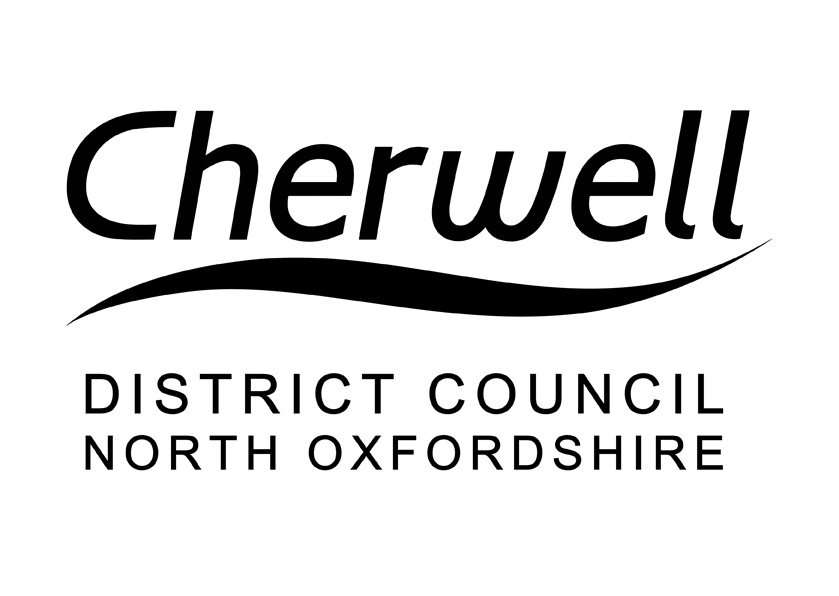 Adderbury Neighbourhood Plan 2014 – 2031Consultation Response FormAdderbury Parish Council has prepared a Neighbourhood Development Plan for the parish of Adderbury. The Plan proposes planning policies to be used in the determination of planning applications locally. The District Council is undertaking public consultation on the Adderbury Neighbourhood Development Plan (‘the Submission Plan’) before it is submitted for examination.  Submitting Comments: Comments on the documents should be sent: By email to PlanningPolicyConsultation@cherwell-dc.gov.uk Or by post to: Planning Policy Team, Strategic Planning and the Economy, Cherwell District Council, Bodicote House, Bodicote, Banbury, OX15 4AA.  The consultation period commences on Thursday 12 October and the deadline for receiving representations is 5pm on Friday 24 November 2017.  Please note that all representations will be made publicly available and will be forwarded for consideration by the person appointed to carry out an examination of the Plan.Please provide the following details:If you would like to be notified of the Council’s decision on whether to ‘make’ (adopt) the neighbourhood development plan, please tick this box  When examining the Neighbourhood Plan the Examiner is required to consider whether the draft neighbourhood development plan meets the basic conditions.   Please consider this in making your representations.  Further guidance is available on-line at https://www.gov.uk/guidance/neighbourhood-planning--2Introduction and BackgroundDo you support, oppose, or wish to comment on this section of the Plan? (Please tick)Please use the following space to write your comments, clearly stating the policy, paragraph or page number you are commenting on.  Continue on further sheets as necessary.  Please provide reasons for your comments. The Neighbourhood Plan AreaDo you support, oppose, or wish to comment on this section? (Please tick) Please use the following space to write your comments, clearly stating the policy, paragraph or page number you are commenting on.  Continue on further sheets as necessary. Please provide reasons for your comments. Planning Policy Context Do you support, oppose, or wish to comment on this section? (Please tick)Please use the following space to write your comments, clearly stating the policy, paragraph or page number you are commenting on. Continue on further sheets as necessary.  Please provide reasons for your comments.Community View on Planning Issues Do you support, oppose, or wish to comment on this section? (Please tick) Please use the following space to write your comments, clearly stating the policy, paragraph or page number you are commenting on.  Continue on further sheets as necessary.  Please provide reasons for your comments.Vision, objectives and land use policies  Do you support, oppose, or wish to comment on this section? (Please tick)Please use the following space to write your comments, clearly stating the policy, paragraph or page number you are commenting on. Continue on further sheets as necessary.  Please provide reasons for your comments.Implementation  Do you support, oppose, or wish to comment on this section? (Please tick)Please use the following space to write your comments, clearly stating the policy, paragraph or page number you are commenting on. Continue on further sheets as necessary.  Please provide reasons for your comments.Further comments  Do you have any further comments on the Neighbourhood Plan? Please use the following space to write your comments, clearly stating the policy, paragraph or page number you are commenting on.  Continue on further sheets as necessary. Please provide reasons for your comments.Supporting/background documents  Do you have any comments on the documents supporting the Neighbourhood Plan?  Please use the following space to write your comments, clearly stating the policy, paragraph or page number you are commenting on.  Please provide reasons for your comments.NAME:ORGANISATION REPRESENTED:ADDRESS:EMAIL:TEL NO:Support	Support with modificationOpposeSupport	Support with modificationOpposeSupport	Support with modificationOpposeSupport	Support with modificationOpposeSupport	Support with modificationOpposeSupport	Support with modificationOppose